Инвестиције у физичку имовину пољопривредних газдинстава(Сектор: В О Ћ Е  И  П О В Р Ћ Е – шифра 101.4.2)ЗАХТЕВЗА ДОДЕЛУ СУБВЕНЦИЈА ПРИ НАБАВЦИ ОПРЕМЕ У ПОВРТАРСТВУОпшти подаци подносиоца пријаве (носиоца газдинства)Прилог :Фотокопија или очитана лична карта носиоца газдинстваФотокопија картице наменског текућег рачуна носиоца РПГФотокопија потврде о активном статусу ПГ за 2022. годинуИзвод из РПГ– структура биљне производњеОтпремница, рачун и фискални рачун за купљену опрему издат у периоду од 01.01.2022. године који гласи на подносиоца захтеваФотокопија гарантног листа за опрему за коју је то предвиђено важећим прописима, односно изјава добављача да иста не подлеже обавези издавања гарантног листаУверење о измиреним доспелим обавезама по основу јавних прихода, издато од стране надлежног органа јединице локалне самоуправеУ Лајковцу, __________ .2022.година                                   Подносилац захтева  _______________________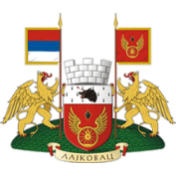 ОПШТИНСКА УПРАВА ОПШТИНЕ ЛАЈКОВАЦОдељење за привреду и имовинско-правне пословеИме и презимеАдреса пребивалиштаЈМБГТелефон: фиксни или мобилниБрој пољопривредног газдинстваНазив банке и број наменског текућег рачунаКатастарска општина/КПБР